附件2简明疼痛评估量表（BPI） 患者姓名：        病案号：         诊断：                        评估时间：　                       评估医师：　　　         　　　　　　　　　　　　　　　　　1.大多数人一生中都有过疼痛经历（如轻微头痛、扭伤后痛、牙痛）。除这些常见的疼痛外，现在您是否还感到有别的类型的疼痛？　　⑴是　　⑵否2.请您在下图中标出您的疼痛部位，并在疼痛最剧烈的部位以“Ｘ”标出。3.请选择下面的一个数字，以表示过去24小时内您疼痛最剧烈的程度。       ０    １    ２   ３   ４   ５   ６   ７   ８   ９   10    （无痛）                                 （能够想象的最剧烈疼痛）4.请选择下面的一个数字，以表示过去24小时内您疼痛最轻微的程度。      ０    １    ２   ３   ４   ５   ６   ７   ８   ９   10    （无痛）                                 （能够想象的最剧烈疼痛）5.请选择下面的一个数字，以表示过去24小时内您疼痛的平均程度。       ０    １    ２   ３   ４   ５   ６   ７   ８   ９   10    （无痛）                                 （能够想象的最剧烈疼痛）6.请选择下面的一个数字，以表示您目前的疼痛程度。        ０    １    ２   ３   ４   ５   ６   ７   ８   ９   10    （无痛）                                 （能够想象的最剧烈疼痛）7.您希望接受何种药物或治疗控制您的疼痛？8.在过去的24小时内，由于药物或治疗的作用，您的疼痛缓解了多少？请选择下面的一个百分数，以表示疼痛缓解的程度。（无缓解）0  10％  20％  30％  40％  50％  60％  70％  80％  90％  100％（完全缓解）　　   9.请选择下面的一个数字，以表示过去24小时内疼痛对您的影响（1）对日常生活的影响    ０    １    ２   ３   ４   ５   ６   ７   ８   ９   10（无影响）                                          （完全影响）（2）对情绪的影响    ０    １    ２   ３   ４   ５   ６   ７   ８   ９   10（无影响）                                          （完全影响）（3）对行走能力的影响    ０    １    ２   ３   ４   ５   ６   ７   ８   ９   10（无影响）                                          （完全影响）（4）对日常工作的影响（包括外出工作和家务劳动）    ０    １    ２   ３   ４   ５   ６   ７   ８   ９   10（无影响）                                          （完全影响）（5）对与他人关系的影响    ０    １    ２   ３   ４   ５   ６   ７   ８   ９   10（无影响）                                          （完全影响） （6）对睡眠的影响     ０    １    ２   ３   ４   ５   ６   ７   ８   ９   10（无影响）                                          （完全影响） （7）对生活兴趣的影响     ０    １    ２   ３   ４   ５   ６   ７   ８   ９   10（无影响）                                          （完全影响）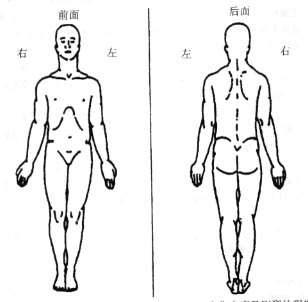 